POWIAT KAZIMIERSKI – LIDERul. Tadeusza Kościuszki 1228-500 Kazimierza WielkaINFORMACJA POKONTROLNA NR KC-I.432.277.1.2021/IO-4z kontroli w trakcie realizacji projektu nr RPSW.04.05.00-26-0008/15 pn. „Zwiększenie edukacji ekologicznej oraz ograniczenie negatywnego oddziaływania turystyki na obszary cenne przyrodniczo na terenie Powiatu Kazimierskiego i Powiatu Buskiego”, realizowanego w ramach Działania 
4.5 „Ochrona i wykorzystanie obszarów cennych przyrodniczo”, 4 Osi priorytetowej „Dziedzictwo naturalne i kulturowe”, Regionalnego Programu Operacyjnego Województwa Świętokrzyskiego na lata 2014-2020, polegającej na weryfikacji dokumentów w zakresie prawidłowości przeprowadzenia właściwych procedur dotyczących udzielania zamówień publicznych, przeprowadzonej na dokumentach w siedzibie Instytucji Zarządzającej Regionalnym Programem Operacyjnym Województwa Świętokrzyskiego na lata 2014 – 2020 w dniach 06-09.04.2021 r.I. INFORMACJE OGÓLNE:1. Nazwa i adres badanego Beneficjenta:POWIAT KAZIMIERSKI – LIDERul. Tadeusza Kościuszki 1228-500 Kazimierza Wielka2. Status prawny Beneficjenta:Wspólnoty samorządoweII. PODSTAWA PRAWNA KONTROLI:Niniejszą kontrolę przeprowadzono na podstawie art. 23 ust. 1 w związku z art. 22 ust. 4 ustawy z dnia 11 lipca 2014 r. o zasadach realizacji programów w zakresie polityki spójności finansowanych 
w perspektywie finansowej 2014-2020 (Dz.U. z 2020 r., poz. 818 j.t. z późn. zm.).III. OBSZAR I CEL KONTROLI:Cel kontroli stanowi weryfikacja dokumentów w zakresie prawidłowości przeprowadzenia przez Beneficjenta właściwych procedur dotyczących udzielania zamówień publicznych 
w ramach realizacji projektu nr RPSW.04.05.00-26-0008/15 pn. „Zwiększenie edukacji ekologicznej oraz ograniczenie negatywnego oddziaływania turystyki na obszary cenne przyrodniczo na terenie Powiatu Kazimierskiego i Powiatu Buskiego”.Weryfikacja obejmuje dokumenty dotyczące udzielania zamówień publicznych związanych z wydatkami przedstawionymi przez Beneficjenta we wnioskach o płatność nr RPSW.04.05.00-26-0008/15-016.Kontrola przeprowadzona została przez Zespół Kontrolny złożony z pracowników Departamentu Kontroli i Certyfikacji RPO Urzędu Marszałkowskiego Województwa Świętokrzyskiego z siedzibą w Kielcach, w składzie:Iwona Ozga - Główny Specjalista (kierownik Zespołu Kontrolnego),Monika Głazowska-Pawłowska – Główny Specjalista (członek Zespołu Kontrolnego).IV. USTALENIA SZCZEGÓŁOWE:W wyniku dokonanej w dniach 06-09.04.2021 r. weryfikacji dokumentów dotyczących zamówień udzielonych w ramach projektu nr RPSW.04.05.00-26-0008/15, przesłanych do Instytucji Zarządzającej Regionalnym Programem Operacyjnym Województwa Świętokrzyskiego na lata 2014 – 2020 przez Beneficjenta za pośrednictwem Centralnego systemu teleinformatycznego SL2014, Zespół Kontrolny ustalił, co następuje:Beneficjent przeprowadził jedno postępowanie o udzielenie zamówienia publicznego na budowę ścieżki edukacyjno-przyrodniczej jako asfaltowej drogi pieszo-rowerowej o długości 37,9 km – zgodnie z ustawą z dnia 29 stycznia 2004 r. – Prawo zamówień publicznych, cyt. dalej jako Pzp, w trybie przetargu nieograniczonego. Zamówienie, podzielone na 6 zadań, zostało wszczęte w dniu 16.05.2019 r. poprzez zamieszczenie ogłoszenia o zamówieniu pod nr 548817-N-2019 w Biuletynie Zamówień Publicznych, w miejscu publicznie dostępnym w siedzibie Zamawiającego oraz na stronie internetowej: www.kazimierzaw.pl. Zgodnie z informacją o wynikach postępowania z dnia 29.07.2019 r. Zamawiający wybrał jako najkorzystniejszą ofertę:  - w zakresie zadania nr 1 złożoną przez Wykonawcę: WALKOR Zakład Robót Drogowych i Ogólnobudowlanych, Ordys Lucjan, Bosutów, ul. Wiśniowa 28, 32-086 Węgrzce;- w zakresie zadań nr 2 – 6 złożoną przez Wykonawcę: STAR BUDOWA Karol Cieśla, Chybice 77, 27-225 Pawłów.Z wybranymi Wykonawcami, Zamawiający zawarł w dniu 23.08.2019 r. następujące umowy:w zakresie zadania nr 1 umowę nr 98/II/2019 na kwotę: 5 556 034,02 zł brutto;w zakresie zadań nr 2 – 6 umowę na łączną kwotę: 3 266 333,45 zł brutto;Termin realizacji zamówienia został określony na dzień 31.12.2020 r. W wyniku weryfikacji przedmiotowego postępowania stwierdzono uchybienia nie mające wpływu na wynik postępowania polegające na:zaniechaniu wezwania Wykonawcy: STAR BUDOWA Karol Cieśla do uzupełnienia w trybie art. 26 ust. 3 Pzp dokumentu potwierdzającego brak podstaw do wykluczenia, o których mowa w art. 24 ust. 5 pkt 1 Pzp.naruszeniu art. 42 ust. 1 Pzp poprzez nie opublikowanie treści SIWZ od dnia zamieszczenia ogłoszenia o zamówieniu w BZP. SIWZ na stronie internetowej zostało opublikowane w dniu 17.05.2019 r., podczas gdy ogłoszenie o zamówieniu na stronach BZP zostało zamieszczone 
w dniu 16.05.2019 r. Z uwagi, że nie wpłynęło to na skrócenie ustawowego terminu składania ofert, naruszenie art. 42 ust. 1 Pzp potraktowano jako uchybienie formalne, które nie ma wpływu na wynik postępowania.  naruszeniu art. 32 ust. 3 Pzp, ponieważ z treści SIWZ wynika, że zamawiający zamierza udzielić zamówień o których mowa w art. 67 ust. 1 pkt 6 Pzp, jednakże nie ustalił ich wartości w protokole z postępowania ani w notatce z szacowania wartości zamówienia. W związku z powyższymi uchybieniami w przeprowadzonym postępowaniu o udzielenie zamówienia publicznego, IZ RPOWŚ na lata 2014-2020 zaleciła na przyszłość dochowanie większej staranności w trakcie opracowywania dokumentacji dotyczącej postępowań w przypadku realizacji przedsięwzięć współfinansowanych ze środków funduszy strukturalnych.Powyższe postępowanie zostało zweryfikowane podczas kontroli w trakcie realizacji projektu 
w dniach 20-24.01.2020 r.W wyniku dokonanej w dniach od 30.03. do 03.04.2020 roku kontroli wydatków ogółem/kwalifikowalnych przedstawionych do refundacji w ramach:- wniosku o płatność nr RPSW.04.05.00-26-0008/15-010 w wysokości 1 400 000,00 zł, dotyczących zawartej w dniu 23.08.2019 r. umowy nr 98/II/2019 przez Gminę Kazimierza Wielka 
z firmą WALKOR Zakład Robót Drogowych i Ogólnobudowlanych, Ordys Lucjan, Bosutów, ul. Wiśniowa 28, 32-086 Węgrzce, na kwotę 5 556 034,02 zł brutto, oraz- wniosku o płatność nr RPSW.04.05.00-26-0008/15-012 w wysokości 269 849,05 zł, dotyczących zawartej w dniu 23.08.2019 r. umowy przez Gminę Wiślica z firmą STAR BUDOWA Karol Cieśla, Chybice 77, 27-225 Pawłów, na kwotę 969 949,40 zł brutto,stwierdzono, że zostały one poniesione zgodnie z rozstrzygnięciem postępowania przetargowego nr 548817-N-2019 oraz zgodnie z umowami zawartymi z wykonawcami robót wyłonionymi 
w rzeczonym postępowaniu.W ramach niniejszej kontroli weryfikacji poddano wydatki ogółem/kwalifikowalne przedstawione do refundacji we wniosku o płatność nr RPSW.04.05.00-26-0008/15-016 w wysokości 111 087,31 zł, dotyczące zawartej w dniu 23.08.2019 r. umowy przez Gminę Opatowiec z firmą STAR BUDOWA Karol Cieśla, Chybice 77, 27-225 Pawłów, na kwotę 337 788,37 zł brutto. W wyniku weryfikacji wydatków przedstawionych do refundacji w przedmiotowym wniosku o płatność stwierdzono, że zostały one poniesione zgodnie z rozstrzygnięciem postępowania przetargowego nr 548817-N-2019 oraz zgodnie z ww. umową.Beneficjent we wniosku o płatność nr RPSW.04.05.00-26-0008/15-016 za okres 
od 24.04.2020 r. do 23.06.2020 r. rozlicza wydatki ogółem/kwalifikowalne w kategorii – „Roboty budowlane – Budowa trasy, wyposażenie miejsc odpoczynku oraz oznakowanie trasy” w wysokości 49,87 % wartości zamówienia, nie rozlicza natomiast wydatków związanych z odbiorem końcowym przedmiotu zamówienia.  Lista sprawdzająca dotycząca zamówienia stanowi dowód nr 1 do niniejszej Informacji Pokontrolnej.V. REKOMENDACJE I ZALECENIA POKONTROLNE:IZ RPOWŚ na lata 2014-2020 odstąpiła od formułowania rekomendacji oraz zaleceń pokontrolnych.Niniejsza informacja pokontrolna zawiera 5 stron oraz 1 dowód, który dostępny jest do wglądu w siedzibie Departamentu Kontroli i Certyfikacji RPO, ul. Wincentego Witosa 86, 25-561 Kielce.Dokument sporządzono w dwóch jednobrzmiących egzemplarzach, z których jeden zostaje przekazany Beneficjentowi. Drugi egzemplarz oznaczony terminem „Do zwrotu” należy odesłać na podany powyżej adres w terminie 14 dni od dnia otrzymania Informacji pokontrolnej.Jednocześnie informuje się, iż w ciągu 14 dni od dnia otrzymania Informacji pokontrolnej Beneficjent może zgłaszać do Instytucji Zarządzającej pisemne zastrzeżenia, co do ustaleń w niej zawartych. Zastrzeżenia przekazane po upływie wyznaczonego terminu nie będą uwzględnione.Kierownik Jednostki Kontrolowanej może odmówić podpisania Informacji pokontrolnej informując na piśmie Instytucję Zarządzającą o przyczynach takiej decyzji.Kontrolujący: IMIĘ I NAZWISKO: Iwona Ozga ………………………………….				IMIĘ I NAZWISKO: Monika Głazowska-Pawłowska …………………………………. 	Kontrolowany/a:	…………………………………….KC-I.432.277.1.2021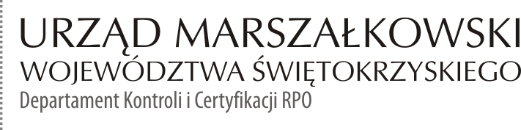 Kielce, dn. 06.05.2021 r.